 Jak zorganizować swój dzień ? 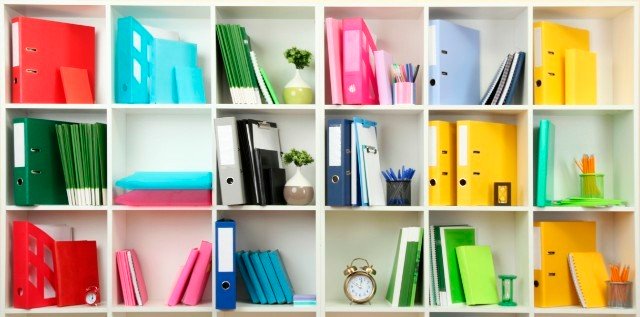 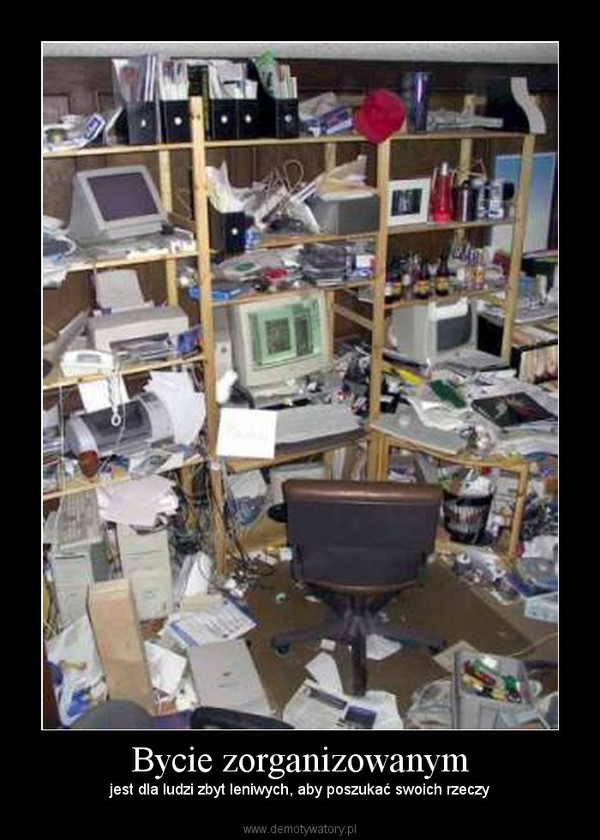 Drodzy uczniowie! W nowej sytuacji, jaką jest dla nas wszystkich nauczanie zdalne bardzo ważne jest, żeby każdy z nas postarał się wypracować sobie stały porządek dnia. W przeciwnym razie trudniej jest nam skoncentrować się na wykonaniu poszczególnych zadań i trwają one znacznie dłużej, a tym samym bardziej nas męczą…Dlatego warto:● wstawać codziennie mniej więcej o tej samej porze -i nie przesypiać dnia!;● pamiętać o higienie i śniadaniu  (a także: ubrać się-chodzenie w piżamie przez cały dzień na pewno rozleniwia );● przed rozpoczęciem nauki warto otworzyć okno, wyjść na spacer z psem, pooddychać świeżym powietrzem-to wzmacnia także Waszą odporność!● o określonej porze zacząć pracę zadaną przez nauczycieli;● w czasie nauki warto robić sobie krótkie przerwy, najlepiej ruchowe. Podczas nich unikajcie jednak oglądania YouTube’a,  seriali czy grania w gry – najlepiej odejść wtedy od ekranu;● zaplanować sobie popołudnie: ustalić z bliskimi czas popołudniowy, który będziecie mogli spędzić razem (np. przy wspólnym gotowaniu lub grach planszowych itp.);● ustalić sobie limit grania w gry komputerowe i oglądania seriali. Będziecie i tak dużo więcej czasu niż zwykle spędzać przy komputerze;● 1,5 godziny przed snem wyłączyć elektronikę;Dlaczego? Zobaczcie: https://www.youtube.com/watch?v=Nrj6OgXdhQ0● Przed pójściem spać spróbujcie podsumować to, co udało Wam się wykonać danego dnia.Oceńcie swoje osiągnięcia i wyciągnijcie wnioski na następny dzień – co trzeba poprawić, a co już się udało.● Zadbajcie o sen - minimum 8 godzin. To także wzmacnia odporność  Na koniec jeszcze mini-poradnik dla Was w formie graficznej: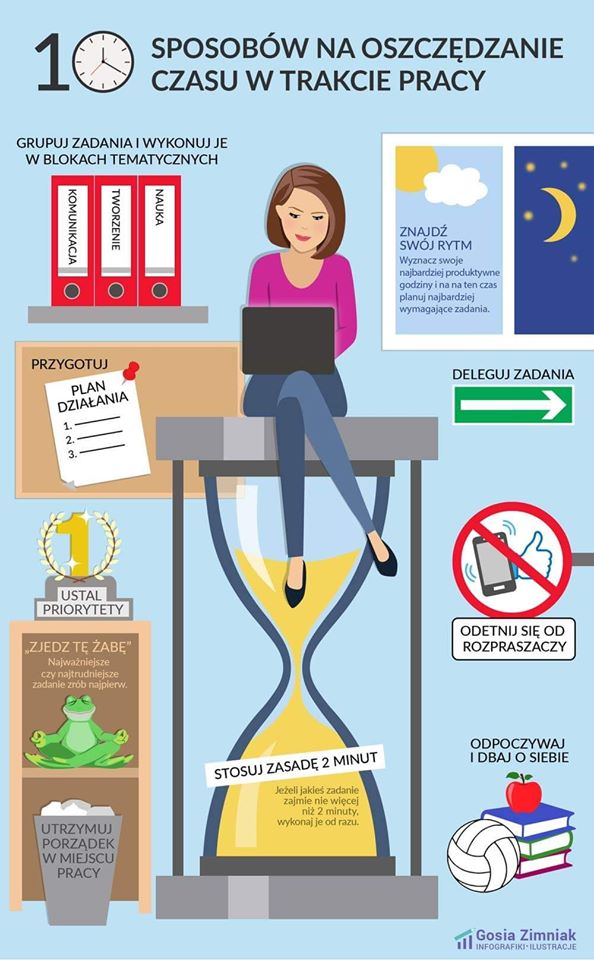 Pozdrawiam Wszystkich bardzo serdecznie! Kamila PikusaPedagog szkolnyOpracowano na podstawie: https://blog.ceo.org.pl/zapraszamy-na-webinarium-edukacja-zdalna-na-specjalne-zamowienie/https://www.youtube.com/watch?v=u6oq7RCbqSY&feature=youtu.be&fbclid=IwAR07uRBCYny3t6iBJeLh7LG8vo2hp-QVvSz1HdckIRpj7bJ6RldUsznZwgwhttps://www.youtube.com/watch?v=Nrj6OgXdhQ0https://gosiazimniak.pl/oszczedzanie-czasu-infografika/